図書論集委員会　『国際文化研究』投稿規定第3条様式）Journal of International Cultural StudiesSubmission Application Form  Please send the completed form as an attachment to the following email address: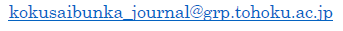 （図書論集委員会記入欄）Date of Submissionyear/month/dayNames and the order of authors Leave this blank if you are the sole author of the submitting manuscriptName of the Corresponding AuthorAffiliationa course or department at GSICS for a current GISCS studenta current affiliation including institution and department name for an alumnus of GSICSTitle of the manuscript in EnglishTypes of manuscriptPlease put a check mark on the type desired.□Academic Paper    □Research Note    □Field Reports   □Book ReviewMailing address,Phone number,and Email addressAddressMailing address,Phone number,and Email addressPhone numberMailing address,Phone number,and Email addressEmail編集担当者確認欄受理通知　　　　　　　　年　　月　　日に本人宛通知済